На сайте правительства запущен навигатор по всем мерам поддержки граждан и бизнеса

Предприниматели и граждане могут узнать о доступных им мерах господдержки при помощи специального навигатора на сайте правительства. 

Как пользоваться этим инструментом?

Нажать на кнопку «Узнайте, какие меры подходят именно вам».
Выбрать категорию – «Бизнес» или «Граждане».
Ответить на несколько вопросов, которые помогут определить доступные меры.

Граждане могут получить информацию о:

выплатах на детей от 8 до 17 лет;
льготной ипотеке;
социальных контрактах;
оформлении кредитных каникул; 
переобучении;
том, как вернуть деньги за авиабилеты на отмененные рейсы.

Для бизнеса доступны сведения о:

моратории на проверки; 
отсрочке по уплате страховых взносов; 
льготных кредитах;
грантах для различных отраслей;
условиях нового этапа амнистии капитала.

Навигатор расположен в разделе, посвященном помощи гражданам и бизнесу в условиях санкций.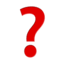 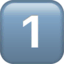 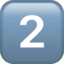 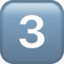 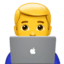 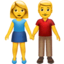 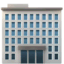 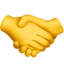 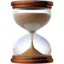 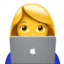 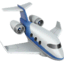 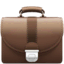 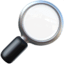 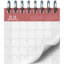 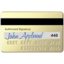 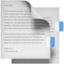 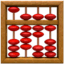 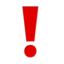 